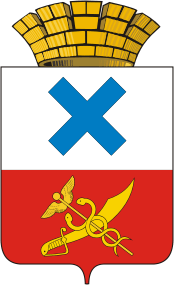 Дума Муниципального образования город ИрбитСедьмой созывДвадцать третье заседаниеРЕШЕНИЕот 25.07.2019 года №  г. ИрбитО внесении изменений в решение Думы Муниципального образования город Ирбит от 20 декабря 2018 года № 107 «О бюджете Муниципального образования город Ирбит на 2019 год и плановый период 2020 и 2021 годов»На основании Бюджетного кодекса Российской Федерации, Федерального закона от 6 октября 2003 года № 131-ФЗ «Об общих принципах организации местного самоуправления в Российской Федерации», пункта 2 части 2 статьи 22 Устава Муниципального образования город Ирбит, Положения о бюджетном процессе в Муниципальном образовании город Ирбит, утвержденного решением Думы Муниципального образования город Ирбит от 27 марта 2014 года № 189, Дума Муниципального образования город Ирбит РЕШИЛА:1.  Внести в решение Думы Муниципального образования город Ирбит от  20 декабря 2018 года № 107 «О бюджете Муниципального образования город Ирбит на 2019 год и плановый период 2020 и 2021 годов» (далее – решение) следующие изменения: 1.1. Подпункт 1 пункта 1 изложить в следующей редакции:«1) 1 616 240 744,90 рублей на 2019 год, в том числе объем межбюджетных трансфертов из областного бюджета 1 083 027 578,90 рублей;».1.2. Подпункт 1 пункта 2 изложить в следующей редакции:«1) 1 695 350 010,44 рубля на 2019 год;».1.3. Подпункт 1 пункта 12 изложить в следующей редакции:«1) 169 760 843,03 рубля на 2019 год;».1.4. Пункт 13 изложить в следующей редакции:«13. Утвердить общий объем бюджетных ассигнований, направляемых из местного бюджета на исполнение публичных нормативных обязательств Муниципального образования город Ирбит:1) 732 000 рублей на 2019 год;2) 288 000 рублей на 2020 год;3) 288 000 рублей на 2021 год.».1.5. Пункт 15 изложить в следующей редакции:«15. Утвердить верхний предел муниципального долга Муниципального образования город Ирбит:1) по состоянию на 1 января 2020 года – 8 084 122,48 рубля, в том числе верхний предел долга по муниципальным гарантиям Муниципального образования город Ирбит – 0 руб.;2) по состоянию на 1 января 2021 года – 6 489 975,05 рубля, в том числе верхний предел долга по муниципальным гарантиям Муниципального образования город Ирбит – 0 руб.;3) по состоянию на 1 января 2022 года – 5 020 996,62 рубля, в том числе верхний предел долга по муниципальным гарантиям Муниципального образования город Ирбит – 0 руб.».1.6. Приложение 1 к решению «Свод доходов местного бюджета  на 2019 год» утвердить в новой редакции согласно Приложению 1 к настоящему решению.1.7. Приложение 3 к решению «Перечень главных администраторов доходов  местного бюджета» дополнить строками 40-1, 40-2, 53-1 следующего содержания:1.8. Приложение 4 к решению «Распределение бюджетных ассигнований по разделам, подразделам, целевым статьям (муниципальным программам Муниципального образования город Ирбит и непрограммным направлениям деятельности), группам и подгруппам видов расходов классификации расходов бюджетов на 2019 год» утвердить в новой редакции согласно Приложению 2 к настоящему решению.1.9. Приложение 5 к решению  «Распределение бюджетных ассигнований по разделам, подразделам, целевым статьям (муниципальным программам Муниципального образования город Ирбит и непрограммным направлениям деятельности), группам и подгруппам видов расходов классификации расходов бюджетов на 2020 и 2021 годы» утвердить в новой редакции согласно Приложению 3 к настоящему решению.1.10. Приложение 6 к решению «Ведомственная структура расходов местного бюджета на 2019 год» утвердить в новой редакции согласно Приложению 4 к настоящему решению.1.11. Приложение 7 к решению «Ведомственная структура расходов местного бюджета на 2020 и 2021 годы» утвердить в новой редакции согласно Приложению 5 к настоящему решению.1.12. Приложение 8 к решению «Перечень и объемы финансирования муниципальных программ Муниципального образования город Ирбит, подлежащих реализации в 2019 году» утвердить в новой редакции согласно Приложению 6 к настоящему решению.1.13.  Приложение 9 к решению «Перечень и объемы финансирования муниципальных программ Муниципального образования город Ирбит, подлежащих реализации в 2020 и 2021 годах» утвердить в новой редакции согласно Приложению 7 к настоящему решению.1.14. Приложение 12 к решению «Свод источников  финансирования дефицита местного бюджета  на 2019 год» утвердить в новой редакции согласно Приложению 8 к настоящему решению.2. Опубликовать настоящее решение в Ирбитской общественно-политической газете «Восход».Председатель Думы                                                       Глава МуниципальногоМуниципального                                                            образования город образования город Ирбит                                               Ирбит                                                 П.Н. Томшин                                                                    Н.В. Юдин40-1161Управление Федеральной антимонопольной службы по Свердловской областиУправление Федеральной антимонопольной службы по Свердловской области40-21611 16 33040 04 6000 140Денежные взыскания (штрафы) за нарушение законодательства Российской Федерации о контрактной системе в сфере закупок товаров, работ, услуг для обеспечения государственных и муниципальных нужд для нужд городских округов (федеральные государственные органы, Банк России, органы управления государственными внебюджетными фондами Российской Федерации)53-11881 16 25073 04 6000 140Денежные взыскания (штрафы) за нарушение лесного законодательства на лесных участках, находящихся в собственности городских округов (федеральные государственные органы, Банк России, органы управления государственными внебюджетными фондами Российской Федерации)